系 列 推 荐HALO《光环》A Master Chief Story《士官长的故事》系列作者简介：特洛伊·丹宁（Troy Denning）著有《纽约时报》畅销书《星球大战：塔图因的幽灵》和《星球大战：新绝地武士团：星之星》，《深水城》，《痛苦的页面》，《公路》，《召唤》和许多其他小说。他最近的《星球大战》小说是《星球大战：熔炉》。他曾是一名游戏设计师和编辑，与妻子安德里亚生活在威斯康星州西部。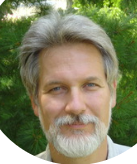 中文书名：《光环：致远星的沦陷：士官长的故事》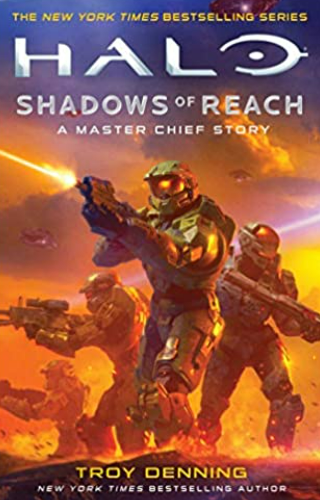 英文书名：Halo: Shadows of Reach: A Master Chief Story作    者：Troy Denning出 版 社：Simon & Schuster/Gallery代理公司：ANA/Susan Xia页    数：432页出版时间：2020年10月代理地区：中国大陆、台湾审读资料：电子稿类    型：科幻	内容简介：《今日美国》畅销书
以《纽约时报》畅销视频游戏系列为基础，推出的士官长的故事和光环宇宙的原创长篇小说！

    2559 年 10 月。自从叛变的人工智能科塔娜对整个银河系发出最后通牒后，已经过去了一年了，在她的先驱者武器的重压下，许多世界都受到了军事管制。在她的势力范围外，联合国安理会无限号任命蓝队成员—士官长约翰-117，弗雷德-104，凯利-087和琳达-058秘密登上残破的致远星。

    那里曾是他们过去的家和训练场 — 在星盟战争结束前人类遭受最惨重军事打击的行星。多年后，这里仍然隐藏着无数的秘密。蓝队的使命是深入城堡基地废墟的深处，带回封锁在凯瑟琳·哈尔西博士废弃实验室中的绝密资产 — 这可能是人类对抗科塔娜的最后希望。

    但是，致远星遭到了强大野蛮的外星势力的入侵，理由不为人知。他们在这个被摧毁的星球上建立起一支邪恶的占领军，很快就会把蓝队简单的救援行动变成一场全面的危机。随着银河系的命运动荡不安，这项任务绝不能以失败告终……中文书名：《光环：湮没：士官长的故事》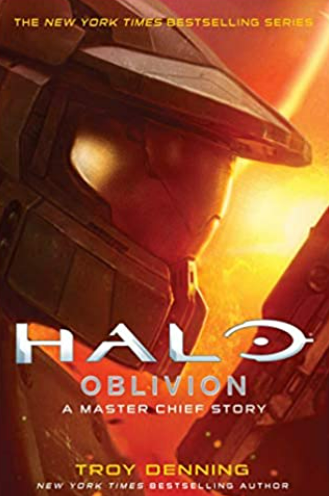 英文书名：Halo: Oblivion: A Master Chief Story作    者：Troy Denning出 版 社：Simon & Schuster/Gallery代理公司：ANA/Susan Xia 页    数：416页出版时间：2019年9月代理地区：中国大陆、台湾审读资料：电子稿类    型：科幻内容简介：以《纽约时报》畅销视频游戏系列为基础，推出的士官长的故事和光环宇宙的原创长篇小说！

    2526 年. 从人类第一次遇到称为星盟的敌对外星势力之后，已经过去一年多了，联合国空间司令部对入侵进行的毁灭性反击“寂静风暴”被看作是压倒性的成功。联合国安理会将希望寄托在了由传奇士官长约翰- 117领导的斯巴达战士身上：他们是秘密黑色行动计划中从童年起培养和训练的超级士兵。但是，星盟对敌人的意外战略和威力感到愤怒和恐惧，但并没有对最近的失败掉以轻心，他们决心彻底消灭人类的存在，以比撤退更快的速度残酷地蹂躏外星殖民地的命运多舛的星球。

    如果联合国安理会有机会阻止这场战争的浪潮，士官长和蓝队必须进入一个空无一人的地狱世界，捕获一艘装备有宝贵技术的残废星盟护卫舰。这似乎是个陷阱，但及其诱人，不容忽视，奖品由一位可耻且复仇心强的星盟舰队司令提供，他唯一的救赎机会在于消灭人类唯一的生存希望……中文书名：《光环：寂静风暴：士官长的故事》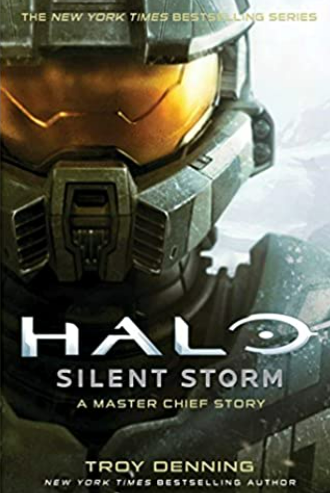 英文书名：Halo: Silent Storm: A Master Chief Story作    者：Troy Denning出 版 社：Simon & Schuster/Gallery代理公司：ANA/Susan Xia 页    数：400页出版时间：2018年9月代理地区：中国大陆、台湾审读资料：电子稿类    型：科幻内容简介：以《纽约时报》畅销视频游戏系列为基础，推出的士官长的故事和光环宇宙的原创长篇小说！

    2526 年. 从人类第一次遇到称为星盟的敌对外星势力之后，已经过去一年多了。现在，敌对行动已经导致了战争的爆发，联合国空间指挥部几乎对其新敌人一无所知。只有两点是明确的 — 星盟决心消灭人类和他们拥有卓越的技术。联合国安理会唯一的希望是斯巴达战士：他们是秘密黑色行动计划中从童年起培养和训练的超级士兵。他们的指定指挥官约翰－117已被指派领导斯巴达人进行拼命的反击，目的是削弱星盟的力量，为人类赢得收集情报和准备防御所需的时间。

    但并非每个人都希望斯巴达战士取得成功。一个由人类叛乱领袖组成的联盟认为，与星盟结盟是其最终从统一的地球政府中赢得独立的最大希望。为了推进他们的计划，反叛分子派遣了一名卧底特工破坏联合国安理会的反击，确保约翰-117和斯巴达人永远不会从战场上归来......谢谢您的阅读！请将反馈信息发至：夏蕊（Susan Xia）安德鲁·纳伯格联合国际有限公司北京代表处北京市海淀区中关村大街甲59号中国人民大学文化大厦1705室邮编：100872电话：010-82504406传真：010-82504200Email：susan@nurnberg.com.cn 网址：http://www.nurnberg.com.cn
微博：http://weibo.com/nurnberg豆瓣小站：http://site.douban.com/110577/